group head of wholesale finance Job DescriptionThe role is a senior management position heading up the wholesale finance function for the Frontline Group.   The role is based in the Peterborough office and is a permanent full time role, although part time hours may be considered for the right candidate.This person will be responsible for minimising the financial, credit control and billing exposure to Seymour, Frontline & Gold Key Media.  You will lead and develop the Returns Teams to ensure delivery of a quality, risk free function for both the domestic and overseas markets, as well as deliver value-added support to Seymour, Frontline and Gold Key senior executives in the production of ad hoc financial and commercial analyses, special reports, and board level presentations and communications.Key AccountabilitiesThe right candidate will need to provide leadership, support, direction, and development opportunities for whole team, and develop clear, robust management controls to eliminate risk or financial loss.    As part of the senior management team you will support portfolio growth and development across all businesses through quality service provision, whilst ensuring accuracy of data provided is supplied onto all customers therefore eliminating financial risk.Execution of Finance related special projects, involving liaison and investigation across the Group to present value added solutions, including using your analytical skills to address diverse, cross-functional projects and problems.Translating analysis into meaningful commercial implications for senior management decision making, including the production of appropriate reporting tools.Who are you? You will need to be able to demonstrateAnalytical skillsAbility to work to deadlinesExcellent communication skillsCoaching and developmentLeadership expertisePlanning and organisational skillsIT literate	What’s in it for you?Seymour is part of The Frontline Group owned by two of the world’s leading publishing companies; Bauer Media and Immediate Media Company. This will give you the chance to grow your career across a number of different businesses and functions, including trade marketing, publishing, brand marketing, sales, finance and supply chain. We strongly believe in developing our own people and have a great track record of taking people from account exec level positions through to senior positions within the group.As part of a high performing team you will receive reward and recognition for what you achieve, through praise, recognition and the development of your career here at Seymour. We enjoy what we do and succeed by what we achieve as a team and what we do together. Based in Smithfield’s in the heart of London and office in Peterborough it’s a great place to be and we have an active Social Club that organise great events. The role also comes with:A competitive packageFlexible Benefits25 days holiday per yearPension schemeAbout us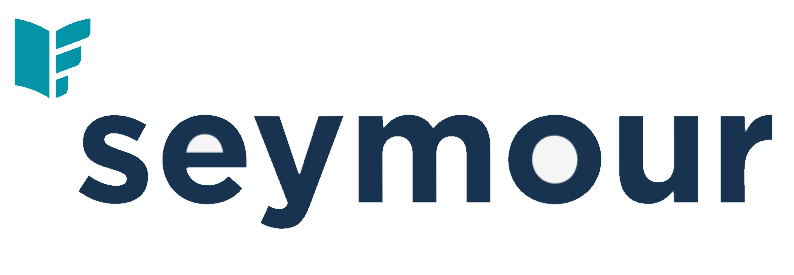 As part of the wider Frontline Group you will be working for the market leading UK Distributor and the biggest global exporter of magazines. We account for 60% of magazine revenue in the UK so in your career you will have the opportunity to work with some of the most exciting and iconic magazines brands, as well as working on titles that operate with highly engaged and passionate audiences. Our teams are made up of the most talented and widely respected people in our industry and are seen as the experts in their fields. At Seymour we are passionate about other people’s passions and embrace the wide variety of different interests, hobbies, sports and genres our readers love and with over 130 Publishing Clients and more than 1,000 magazine titles, life at Seymour is always exciting, rich with diversity, it can be challenging but always very rewarding. To learn more about our company and our great people visit www.seymour.co.ukIf you feel you want to work in a dynamic and exciting environment please send your CV along with a covering letter to https://app.smartrecruitonline.com/p/job/Group-Head-of-Wholesale-Finance-15610The deadline for applications is 3rd March 2020